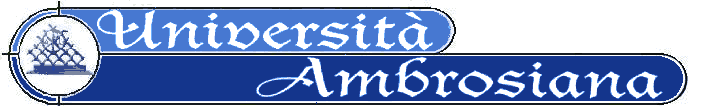 MANDARE VIA MAIL A SEGRETERIA GENERALESEND TO THE GENERAL SECRETARIATENVOYER AU SECRÉTARIAT GÉNÉRAL E-mail segreteria@scuolamedicamilano.it  cc  SEGRGEN@UNAMBRO.ITda far pervenire entro il 25 Maggio 2024 fax   n° 02 47921330Il-la sottoscritt/the undersigned/ le-la soussigné-eCHIEDE DI PARTECIPARE AL  CONVEGNO  : “LA PERSONA DELL’ADOLESCENTE”PER L’INAUGURAZIONE DELL’ATTIVITA’ ACCADEMICA 2023-2024Convegno didattico : “ La persona dell’adolescente e la medicina centrata sulla persona” -1 Giugno 2024Sede: Fondazione Ambrosianeum –Via delle Ore 3, Milano Quota d’iscrizione: Euro 200   (entro 25 Maggio- euro 100) Docenti Università Ambrosiana,  Ricercatori CNR, membri onorari SIAd , ex alllievi Università Ambrosiana: iscrizione gratuita(è gradita all’iscrizione una donazione per sostenere la ricerca della Scuola Medica di Milano e l’organizzazione dei servizi di consulenza clinica gratuita)Docenti Scuola Media superiore ed educatori professionali ; euro 50Indicare ScuolaStudenti Universitari:  iscrizione gratuita(Indicare Università e Corso universitario)Educatori di adolescenti della diocesi Ambrosiana e lombarde: iscrizione gratuita( indicare sede del ruolo educativo volontario)Il convegno costituisce  modulo didattico dei Master in Adolescentologia clinica, counselling medico con l’adolescente. Educazione alla salute dell’adolescente.Gli iscritti ai master non sono tenuti ad alcuna iscrizione al Congresso essendo modulo didattico.I accept the ethical-epistemological principles of the Universal Declaration of the Youth  Rights and Duties . and  “La Charte Mondiale de la Santé-the World Health Charter (necessary condition for registration). Enrolment in a medical course of the Ambrosiana University allows entry into the International Committee for the Paradigm Change of Health and Medicine and the International Academy of Medicine centered on the person.J’accepte les principes éthiques de la Déclaration Universelle des devoirs et des droits de la jeune gents e de la Charte Mondiale de la Santé-World Health Charter. (condition nécessaire pour l’inscription).  L’inscription à un cours médical de l’Université Ambrosiana permet l’entrée dans le Comité International pour le changement de paradigme de la santé et de la Médecine et l’Académie Internationale de Médecine centrée sur la personneAccetto i principi etici della Dichiarazione Universale dei Diritti e Doveri del giovane (condizione necessaria per l’iscrizione) e della Charte Mondiale de la Santé_-the World Health Charter. L’iscrizione a un corso medico dell’Università Ambrosiana permette l’entrata nel Comitato Internazionale per il cambiamento di paradigma della salute e della Medicina e l’Accademia Internazionale di Medicina centrata sulla persona.Firma/signature						pagamento/payment/paiementAll’atto dell’ammissione ai corsi verrà inviata nota d’addebito e l’iscritto  dovrà mandare la comunicazione di pagamento a segrgen@unambro.it  cc   scuolamedicamilano@unambro.itOnce admitted the attendant will receive the debit noteA communication indicating the payment must be sent to the secretariatsegrgen@unambro.it  cc   scuolamedicamilano@unambro.itÀ l'acte de l'admission aux cours l'inscrit au cours recevra la note de débit l'inscrit et il devra envoyer la communication de payement au : secretariat segrgen@unambro.it  cc   scuolamedicamilano@unambro.it , en indicant la dateFirma/signature						Dona all’Università AmbrosianaUNIVERSITA’AMBROSIANACopyright1995-2024MODULO D’AMMISSIONEADMISSION FORMFORMULAIRE D’ADMISSION Mod. 036/PSQ022Rev. 1Pag. 2MODULO DI AMMISSIONE/APPLICATION FORM/FORMULAIRE D’ADMISSIONNome /name/nomCognome /surname/prénomResidente in via/address/adrèsseResidente in via/address/adrèsseCittà/town/villeCAPTel/Ph                        mobile………………Telecopia/Fax /télécopierposta elettronica/e-mail/presse éléctronique posta elettronica/e-mail/presse éléctronique Titoli  accademici /degrees/ diplomes Ruolo professionale/professional role/ rôle  professionnelIstituzione /Institution Anno di laurea / degree year/année de diplome Titoli  accademici /degrees/ diplomes Ruolo professionale/professional role/ rôle  professionnelIstituzione /Institution Anno di laurea / degree year/année de diplome 